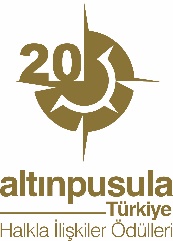 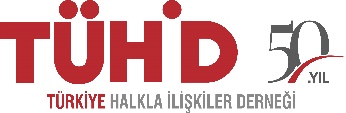 Basın Bülteni								30 Haziran 2022 	20. ALTIN PUSULA TÜRKİYE HALKLA İLİŞKİLER ÖDÜLLERİ SAHİPLERİNİ BULDUTürkiye’de halkla ilişkiler sektörünün ilk ödül programı ‘Altın Pusula Türkiye Halkla İlişkiler Ödülleri’ 20’nci kez sahiplerini buldu. İletişim sektörünün en başarılı proje ve markaları, 30 Haziran 2022 Perşembe akşamı, Zorlu PSM’de gerçekleştirilen törende açıklandı.Yarım asırlık bilgi birikimi ve tecrübesiyle Türkiye’de halkla ilişkiler sektörünün çatı örgütü konumunda olan Türkiye Halkla İlişkiler Derneği (TÜHİD) tarafından düzenlenen 20. Altın Pusula, iletişim sektörünün ülkemizdeki en prestijli ödül programı olarak kabul ediliyor.İletişim sektöründe 50. yılını kutlayan Türkiye Halkla İlişkiler Derneği (TÜHİD)tarafından; bu yıl 20.’si gerçekleştirilen, iş dünyasının ve iletişimcilerin heyecanla beklediği Altın Pusula Türkiye Halkla İlişkiler Ödülleri sahiplerini buldu. 20. Altın Pusula Türkiye Halkla İlişkiler Ödülleri, Hayat Kimya, İGA - İstanbul Havalimanı, Opet Petrolcülük, Square Group, Turkcell, Türk Telekom ana sponsorluğunda Kredi Kayıt Bürosu, Sanko Holding, Zorlu, ve Zorlu PSM destekleriyle 30 Haziran 2022 Perşembe akşamı, Zorlu PSM Sky Lounge’da gerçekleştirilen törende açıklandı. Ödül Töreni, TÜSİAD Yönetim Kurulu Başkanı Orhan Turan başta olmak üzere, UNDP Türkiye Mukim Temsilcisi Louisa Vinton,  KAGİDER Yönetim Kurulu Başkanı Emine Erdem, TÜRKONFED Yönetim Kurulu Başkanı Süleyman Sönmez, SEDEFED ve TÜRKONFED Yönetim Kurulu Başkan Yardımcısı Öner Çelebi, İKSV Yönetim Kurulu Üyesi ve Genel Müdürü Görgün Taner, PERYÖN Yönetim Kurulu Üyesi Hakan Onel, TÜHİD Geçmiş Dönem Başkanları, seçici kurul üyeleri, kamu ve özel sektör temsilcileri, halkla ilişkiler profesyonelleri, medya mensupları, akademisyenler ve genç iletişimcilerin yoğun katılımı ile gerçekleştirildi.20. Altın Pusula Türkiye Halkla İlişkiler Ödülleri Töreni açılış konuşmasını yapan TÜHİD Yönetim Kurulu Başkanı İpek Özgüden Özen, “Türkiye Halkla İlişkiler Derneği, mesleğimizin çatı örgütü; iletişim sektörünün en önemli temsilcilerinden birisi. Bizler, bu salonda bulunan herkes, bir ruhu temsil ediyoruz. Adında Türkiye ibaresi olan 50 yıllık bir kurum olarak bizler eşitliğin, özgürlüğün, sivil toplumun gücünün ve cumhuriyet değerlerinin temsilcileri olarak buradayız. Yeniliğin, geleceğin, sorumluluğun, sosyal yararın temsilcileriyiz. Bizler aklımızı ortaya koyarak dünya çapında işler yapan bir mesleğin üyeleriyiz. Etik değerlere, şeffaflığa verdiğimiz önem nedeniyle buradayız. Bu inancın ortaya çıkardığı ruhu paylaşarak, birlikte bu ruhu temsil ettiğimiz için yan yanayız. Misyonumuz TÜHİD’in 50 yıllık bu değerli mirasını hep birlikte geleceğe taşımak. ” açıklamasını yaptı.Altın Pusula’da 400 yakın proje ödül için yarıştıTürkiye’deki kurumlara, iletişim ajanslarına ve genç iletişimcilere açık olan yarışmaya, büyük holdinglerden, çokuluslu şirketlerden, ajanslardan ve üniversitelerden yoğun bir katılım gerçekleşti. 20. Altın Pusula Türkiye Halkla İlişkiler Ödülleri’ne 283’ü kurum, 93’ü Genç İletişimci Projesi olmak üzere 21 ana ve 27 alt kategoride 400 yakın proje başvuruda bulundu.Ayrıca, TÜHİD-KAGİDER iş birliğiyle 2017 yılından itibaren verilen TÜHİD-KAGİDER 1e1 Toplumsal Cinsiyet Eşitliği Ödülü’nün yanı sıra İletişim Duayenleri Betûl Mardin ve TÜHİD Kurucusu Prof. Dr. Alâeddin Asna adına takdim edilen, “Betûl Mardin Geleceği Şekillendiren Liderler Ödülü” ve “Alâeddin Asna Kurumsal Sorumlulukta Tutarlılık ve Süreklilik Ödülü” de sahiplerine verildi. Ayrıca, Birleşmiş Milletler Kalkınma Programı UNDP işbirliğiyle “UNDP Özel Ödülü” onuncu defa, Hedefler için İş Dünyası Platformu - Business For Goals işbirliğiyle verilen  “B4G Özel Ödülü” ikinci defa takdim edildi. Bu yıl itibariyle TÜHİD ve SEDEFED iş birliği ile sivil toplum kuruluşları için verilmeye başlanan “SEDEFED Özel Ödülü”de  PERYÖN - Türkiye İnsan Yönetimi Derneği, TÜHİD – Türkiye Halkla İlişkiler Derneği, İKSV - İstanbul Kültür Sanat Vakfı   Ve TÜSİAD - Türk Sanayicileri Ve İş İnsanları Derneği’ne takdim edildi.20. Altın Pusula Büyük Ödülü’nün sahibi, BMW Türkiye’nin “BMWlicious Projesi” oldu.Betûl Mardin Geleceği Şekillendiren Liderler Ödülü, İoanna Kuçuradi’ye takdim edilirken TÜHİD’in Kurucusu Prof. Dr. Alâeddin Asna’nın mesleki değerlerini ve vizyonunu yaygınlaştırmak amacıyla verilen Alâeddin Asna Kurumsal Sorumlulukta Tutarlılık ve Süreklilik Ödülü ise “Innovation Campus” projesiyle Samsung Electronics Türkiye’ye verildi.TÜHİD - Birleşmiş Milletler Kalkınma Programı – UNDP iş birliğiyle bu yıl onuncusu verilen ‘UNDP Özel Ödülü’ de “Şevket Sabancı Vizyonuyla İlk Fırsat Programı” projesiyle Esas Holding / Esas Sosyal’in oldu.Hedefler için İş Dünyası Platformu/ Business For Goals iş birliğiyle 19. Altın Pusula itibariyle verilen B4G Özel Ödülü ise Galata Wind Enerji A.Ş. Türkiye’nin İlk Yeşil Halka Arzı Projesi ile Doğan Holding / Galata Wind Enerji A.Ş.’nin oldu.Ayrıca, TÜHİD ve KAGİDER-Türkiye Kadın Girişimciler Derneği iş birliğiyle bu yıl beşinci kez verilen ‘TÜHİD-KAGİDER 1e1 Toplumsal Cinsiyet Eşitliği’ Ödülü’nün sahibi de Borçelik Çelik Sanayi Ticaret A.Ş.’nin “Kadına Güç İş Yok” projesi oldu.20. Altın Pusula Türkiye Halkla İlişkiler Ödülleri’ni Kazanan ProjelerBÜYÜK ÖDÜL
BMWlicious	
BMW Türkiye	/ Artı İletişim YönetimiJüri Özel Ödülü Zafer Yolumuz	İstanbul Havalimanı İGA / Muse İstanbulJüri Özel Ödülü Telefon Kütüphanesi	Türk Telekom	Jüri Özel Ödülü Gaziantep’in Kurtuluşu’nun 100. Yılı Etkinlikleri	SANKO HoldingJüri Özel Ödülü Sabancı Cumhuriyet Seferberliği	Hacı Ömer Sabancı Holding A.ŞJüri Özel Ödülü 	Kız KardeşimCoca-Cola Türkiye	/ MESE İletişim DanışmanlığıUNDP Özel Ödülü
Şevket Sabancı Vizyonuyla İlk Fırsat Programı	Esas Holding / Esas Sosyal	/ ARPR İletişim DanışmanlığıB4G Özel ÖdülüGalata Wind Enerji A.Ş. Türkiye’nin İlk Yeşil Halka Arzı	Doğan Holding / Galata Wind Enerji A.Ş.TÜHİD – KAGİDER 1e1 Toplumsal Cinsiyet Eşitliği Ödülü Kadına Güç İş Yok	Borçelik Çelik Sanayi Ticaret A.Ş.SEDEFED Özel ÖdülleriPERYÖN - TÜRKİYE İNSAN YÖNETİMİ DERNEĞİ TÜHİD- TÜRKİYE HALKLA İLİŞKİLER DERNEĞİİKSV - İSTANBUL KÜLTÜR SANAT VAKFITÜSİAD - TÜRK SANAYİCİLERİ VE İŞ İNSANLARI DERNEĞİBetûl Mardin Geleceği Şekillendiren Liderler Ödülüİoanna KuçuradiAlâeddin Asna Kurumsal Sorumlulukta Tutarlılık ve Süreklilik ÖdülüInnovation Campus	Samsung Electronics TürkiyeKurumsal İletişim 22 Ekim Türkiye Sağlık Okuryazarlığı Günü	Bayer Tüketici Sağlığı / Artı İletişim YönetimiGündem Yönetimi11 Ekim Dünya Kız Çocukları Günü Projesi	Sabancı Vakfı / desiBel Ajans /  TBWAKurum İçi İletişimHep Birlikte Güçlüyüz	Sanofi Türkiye / Desibel AjansPazarlama İletişimi ve Bütünleşik PazarlamaMagnum x La Casa de Papel ''Bu Haz Peşinden Koşmaya Değer''	Unilever / Golin İstanbulPazarlama İletişimi ve Bütünleşik PazarlamaShell Hep İleride	SHELL Türkiye / Ünite EdelmanKriz İletişimiBaşkent EDAŞ – Batı Karadeniz Kış Şartları Kriz YönetimiEnerjisa Enerji – Başkent EDAŞ / Effect BCWEtkinlik YönetimiBMWlicious	BMW Türkiye	/ Artı İletişim YönetimiKURUMSAL SORUMLULUK:Kurumsal Sorumluluk ÇevreArı Evim Geleceğim	Hero Türkiye / Effect BCWKurumsal Sorumluluk EğitimÖğretmen Toplulukları Programı	Köy Okulları Değişim Ağı Derneği (KODA) Kurumsal Sorumluluk EğitimInnovation Campus	Samsung Electronics Türkiye / Excel İletişimKurumsal Sorumluluk Kültür & SanatDoğuş Çocuk Senfoni Orkestrası	Doğuş Holding A.Ş.Kurumsal Sorumluluk SağlıkNadir-X	Gen İlaç / Dilan Baransel İletişim DanışmanlığıKurumsal Sorumluluk SağlıkÖyle Söyleme!	Abdi İbrahim Otsuka / H+K StrategiesKurumsal Sorumluluk TurizmOpet Etnoköy Çıplak Projesi	Opet Petrolcülük A. Ş. / Mese İletişim DanışmanlığıKurumsal Sorumluluk TarımSağlıklı Toprak Hareketi	Eti Gıda San. ve Tic. A.Ş./ WWF- Türkiye / MedyaeviKurumsal Sorumluluk SporBaşarının Cinsiyeti Olmaz	VakıfBankKurumsal Sorumluluk Diğer Kız Kardeşim	Coca-Cola Türkiye / MESE İletişim DanışmanlığıDijital İletişim: Dijital İletişim Kurumsal Sorumluluk 1500Kelime.com Platformu	Adel Kalemcilik / Hill and Knowlton StrategiesDijital İletişim Kurumsal Web SitelerYeni İnternet Sayfası	Abdi İbrahim / H+K Strategies Dijital İletişim Entegre İletişim KampanyasıBMWlicious	BMW Türkiye	/ Artı İletişim Yönetimi Dijital İletişim Topluluk İletişimiYaşam İçin	Roche	 / TazefikirDijital İletişim Mikro Site Gelişim Seninle	bp TürkiyeDijital İletişim Sosyal Medya İletişimi BMWlicious	BMW Türkiye / Artı İletişim YönetimiDijital İletişim Celebrity/Ünlü KullanımıBMWlicious	BMW Türkiye / Artı İletişim YönetimiDijital İletişim Influencer Kullanımı#DoveÖzgüvenProjesiUnilever- Dove / PR HouseDijital İletişim Diğer SolunumTV Podcast Serisi	Türkiye Solunum Araştırmaları Derneği/ DoMedyaEn İyi Uygulama Örnekleri Koton Suya Saygı Projesi	Koton / Effect BCWSüreklilik / SürdürülebilirlikEl Ele Destek Hareketi	Mastercard Türkiye / Bernaylafem İletişim ve Marka YönetimiSivil Toplum Kuruluşlarıİşimi Yönetebiliyorum ProjesiTürk Girişim ve İş Dünyası Konfederasyonu (TÜRKONFED) / HUB İletişimKamu Kuruluşları Kadınlar Artık İSPARK’TA	İSPARK A.Ş.Sponsorluk İletişimi:Sponsorluk İletişimi EğitimSatranca Desteğimizin 15. Yılı	Türkiye İş Bankası / Lobby PRSponsorluk İletişimi Kültür&SanatPatara Antik Kenti Sponsorluğu	İş Sanat / Lobby İletişim Danışmanlığı / I Mean ItSponsorluk İletişimi SporTurkcell Kadın Futbol Ligi Sponsorluğu	Turkcell İletişim Hizmetleri A.Ş.Sponsorluk İletişimi DiğerARYA İş AtölyeleriTürkiye İş BankasıFinansal Hizmetler ve Yatırımcı İlişkileriFiba Grubu, Gelecek Varlık’la Borsa İstanbul’a Dönüyor	Fiba Holding Gelecek Varlık Yönetimi  / Grup 7 İletişimKurumsal Raporlar Değişen Dünyanın İyileştiren Gücü Abdi İbrahim’in Türkiye’deki Sosyoekonomik EtkisiAbdi İbrahim	/ H+K StrategiesKurumsal YayınlarAksigorta Dijital Güvenlik Platformu	Aksigorta A.Ş. / Medyaevi İletişimMedya İlişkileriOPET Kadın Gücü - Dünya Kadınlar Günü İletişimiOPET Petrolcülük A.Ş / MESE İletişimUluslararası Proje / Kampanya	Runway Studio with BeeGee (Global)	IGA İstanbul Havalimanı / CEO Event Medya A.Ş.Türkiye Markası KategorisiZade Vital Çörek Otu GünüZade Vital İlaç Kimya Gıda San. ve Tic. A.Ş. / Effect BCWPandemi Döneminde Yapılan İletişim Projeleri	Pandemi Anıları	Nobel İlaç / Türk Yoğun Bakım Uzmanları Derneği / Artı Değer StratejikKategori Dışı Projeler Dyson Ev Tozu Araştırması	Dyson	/ Weber ShandwickGenç İletişimciler Ödülü:Pet Şişe Kullanımını Kaldırarak Matara Kullanımına Teşvik Eden Çevre Dostu Su Durakları Projesi	Gümüşhane Üniversitesi"Getir Götürsün, Yaşamı Sürdürsün"	Yaşar ÜniversitesiDoğaya Uzanan Zeytin Dalı	Erciyes ÜniversitesiDön Bak Dünyaya	Anadolu Üniversitesi"Sürdürülebilir Şehir Yeşil Belediye"	Kocaeli Üniversitesi20. Altın Pusula Destekçileri; HAYAT KİMYA, İGA - İSTANBUL HAVALİMANI, OPET PETROLCÜLÜK, SQUARE GROUP, TURKCELL, TÜRK TELEKOM, KREDİ KAYIT BÜROSU, SANKO HOLDİNG, ZORLU VE ZORLU PSM, BRANDMAP, HALKLAİLİŞKİLERCOM, MARKETİNG TÜRKİYE, MEDYA TAKİP MERKEZİ, FASELİS, İLTEK, BLUECHIP, THINKERBEE, IDECON, MEMORIALBilgi için;Çiğdem Antlı – KoordinatörTÜHİD – Türkiye Halkla ilişkiler Derneği05389257997www.tuhid.orgTürkiye Halkla İlişkiler Derneği (TÜHİD)
Türkiye Halkla İlişkiler Derneği, Türkiye'deki halkla ilişkiler uzmanlarını bir araya toplayarak, meslek içi dayanışma sağlamak, mesleğin tanınması, yerleşmesi ve gelişmesi yolunda çalışmalar yapmak amacıyla 1972 yılında kuruldu. Başlangıç döneminde öncelikle halkla ilişkiler mesleğinin kamuoyunda tanınmasını sağlayan Dernek, daha sonraki dönemlerde dünyaya açılarak IPRA, CERP, Global Alliance ve diğer ulusal ve uluslararası mesleki kuruluşlarla bağlantı kurmuş ve halkla ilişkiler mesleğini profesyonel kimlik olarak kabul eden yüzlerce üye kazanmıştır. Dernek, CERP (Avrupa Halkla İlişkiler Federasyonu) yönetiminde bulunmuştur. Her yıl birçok etkinliğe imza atan TÜHİD'in bu yıl yirmincisi düzenlenen Altın Pusula Türkiye Halkla İlişkiler Ödülleri sektörde ilk olma özelliğini taşımaktadır. TÜHİD, TOBB Türkiye Medya ve İletişim Meclisi’nde temsil edilmektedir. Global Alliance for Public Relations and Communication Management Yönetim Kurulu Üyesi ve Türkiye Temsilcisi, YEKON Yaratıcı Endüstriler Konseyi Derneği Yönetim Kurulu Üyesi, Kalder-Türkiye Kalite Derneği Üyesi ve UN Global Compact imzacıları arasındadır.